NÁRODNÁ RADA SLOVENSKEJ REPUBLIKYV. volebné obdobieČíslo: CRD-2012/2010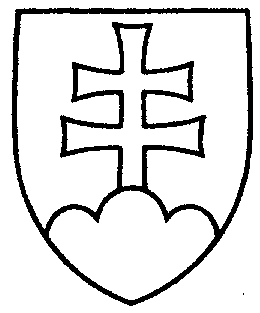 33UZNESENIENÁRODNEJ RADY SLOVENSKEJ REPUBLIKYz 10. augusta 2010k vládnemu návrhu zákona, ktorým sa mení zákon č. 301/2005 Z. z. Trestný poriadok v znení neskorších predpisov (tlač 42) – prvé čítanie	Národná rada Slovenskej republikyr o z h o d l a,  ž eprerokuje uvedený vládny návrh zákona v druhom čítaní;p r i d e ľ u j etento vládny návrh zákona na prerokovanieÚstavnoprávnemu výboru Národnej rady Slovenskej republiky; u r č u j eako gestorský Ústavnoprávny výbor Národnej rady  Slovenskej republiky 
a lehotu na jeho prerokovanie v druhom čítaní s termínom ihneď.Richard  S u l í k  v. r.predsedaNárodnej rady Slovenskej republikyOverovatelia:Jana  K i š š o v á   v. r.Mikuláš  K r a j k o v i č   v. r.